Fall Fitness Tips for Family and FriendsFall is here, the leaves are changing, the temperature is dropping and the joy of being outdoors in Texas is felt from all regions. The change in season means a lot of activities and people excitedly prepping for upcoming events. Below are some tips on how we can keep active while enjoying the breezier climate and our busy social schedules: Participate in a holiday or fun fall activityGather friends and family, a pair of comfy boots or sneakers, and walk around a corn maze or browse through the patches and select the most vibrant pumpkin. Enjoy the fresh weather while bonding with the family and create memories that will last forever.Hit the trails or take a strollTake advantage of the nice weather and go for a walk at the park or a hike at the trails. You can also take part in a fitness challenge like joining a 5K run or joining a Walk Across Texas! (WAT!) program in your area. This year, Texas A&M AgriLife Extension Service is celebrating 25 years of WAT!, an eight-week program that encourages the start of regular physical activity.Go to a farmers marketExplore what fruit and vegetables are in season and fill up on the season’s favorites such as apples, cabbage, cauliflower, kale, onions, spinach and of course, pumpkins. The farmers market is the perfect place to walk around and explore, while stocking up on produce at a budget-friendly price.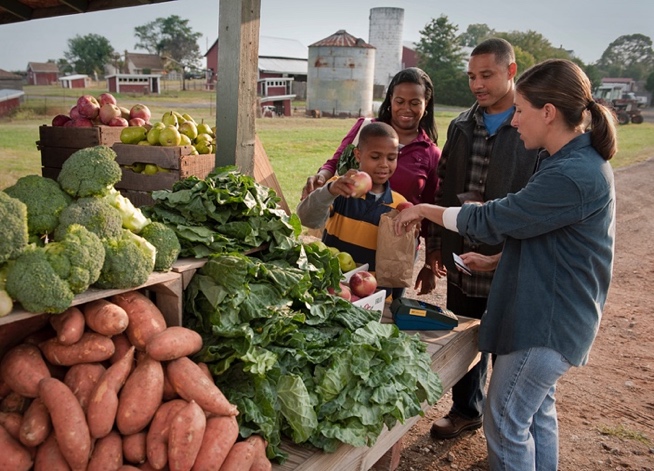 Rebrand your household choresNeed to walk the dog? Take a longer walk and admire the beautiful Texas sunset. Fall leaves piling? Rake and bag the leaves. This activity can raise your heartrate and checks one thing off your to-do list.There are plenty of activities this month that can keep us active, engaged, and connected to our loved ones. Enjoy the sights, the weather, and the opportunity to shake up your routine and continue your good habits!Written by Genesis Victoria Hernandez, Extension Agent - Better Living for TexansAdapted From: https://www.nm.org/healthbeat/healthy-tips/fitness/family-fun-fitness-fall and https://www.pennmedicine.org/updates/blogs/health-and-wellness/2018/october/tips-to-stay-active-this-fall Photo source: https://snaped.fns.usda.gov/photo-gallery/family-purchases-produce-farmers-market-vendor  Local EventsRecipe of the MonthRecipe and photo source: MyPlate Kitchen, https://www.myplate.gov/myplate-kitchen Salad with Apples and RaisinsEnjoy this tasty, sweet fall salad with a savory and seasonal entrée. Use Granny Smith or your favorite kind of apples. Try leaving out the sugar for a tarter flavor.Serves: 6Ingredients: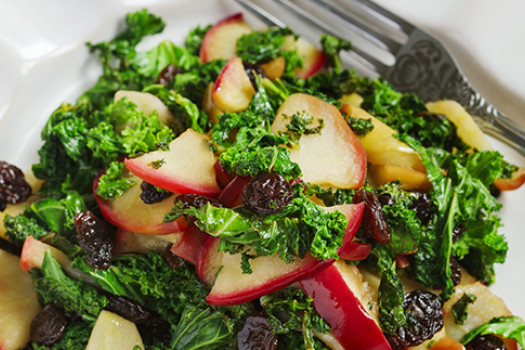 Directions:1. Combine spinach, apples, and raisins.2. Mix all dressing ingredients and pour over salad just prior to serving.Nutrients Per Serving: 212 calories, 9 g total fat, 1 g saturated fat, 0 mg cholesterol, 29 mg sodium, 33 g carbohydrates, 2 g fiber, 26 g total sugar, 8 g added sugar, and 2 g protein Total Cost per serving:  $$$$10ounces washed baby spinach, kale, or other greens2chopped apples1cup raisins¼ cup canola oil¼cup apple cider vinegar¼cup sugar¼ teaspoon garlic powder